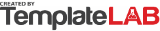 CONSTRUCTION LTDCONSTRUCTION LTDCONSTRUCTION LTDCONSTRUCTION LTDCONSTRUCTION LTDBrandon WhiteBrandon WhiteBrandon White205 Building Avenue, 21445 New Jersey205 Building Avenue, 21445 New Jersey205 Building Avenue, 21445 New Jersey205 Building Avenue, 21445 New Jersey205 Building Avenue, 21445 New JerseyConstruction Manager • ID:1000585 • SSN: 123-XX-XXXConstruction Manager • ID:1000585 • SSN: 123-XX-XXXConstruction Manager • ID:1000585 • SSN: 123-XX-XXX(555) 123 456 7890(555) 123 456 7890(555) 123 456 7890(555) 123 456 7890(555) 123 456 7890152 Random Street, 21445 New Jersey152 Random Street, 21445 New Jersey152 Random Street, 21445 New JerseyBENEFITSUSEDAVAILABLEPAY PERIODVacation80.00200.00Period Beginning: 06/01/2023Casual Leave16.0032.00Period Ending: 06/30/2023Parental Leave0.00600.00Pay Date: 07/02/2023EARNINGSHRS/QTYRATECURRENTYTDDEDUCTIONSCURRENTYTDRegular work Type 140.00$25.00$1,000.00$7,800.00Taxable Medical Insurance$125.00$748.00Regular work Type 244.00$18.00$792.00$6,500.00Federal Income Tax$287.00$1,954.00Regular work Type 324.00$16.00$384.00$1,500.00Social Security$150.00$910.00Overtime10.00$35.00$350.00$2,500.00Medicare$115.00$708.80Sick Pay16.00$16.00$256.00$256.00ID Income Tax$85.00$514.30Vacation Pay40.00$18.00$720.00$1,440.00Loans$400.00$2,500.00Transportation1.00$250.00$250.00$1,500.00PAYMENT INFOSUMMARYCURRENTYTDCheck No: 12345: 12345: 12345Total Earnings$3,752.00$21,496.00Bank/Account: National Bank 1234-5678-9000-0000: National Bank 1234-5678-9000-0000: National Bank 1234-5678-9000-0000Total Deductions$1,162.00$7,335.10NET PAY:$2,590.00(signature)(signature)(signature)(signature)© TemplateLab.com   © TemplateLab.com   © TemplateLab.com   © TemplateLab.com   